TO ALL World Archery MEMBER ASSOCIATIONSDear President,On behalf of the Organising Committee (OC) of the World Archery Para Championships 2017, Beijing, and the China Administration of Sports for Persons with Disabilities (CASPD), we would like to invite you to the World Archery Para Championships 2017, which will be held from 12 – 17 September in Beijing, China.Please find enclosed the necessary documents of registration, organisation and participation for this event. Completed all the necessary details in WAREOS before the following deadlines:Summary of deadlines:Preliminary Entries 	30 June 2017Final Entries 	22 August 2017Hotel Reservation 	30 June 2017Transportation  	30 June 2017Visa Support Form 	20 July 2017Medical intake and classification forms for VI and Physical Impairments	completed in English send  to email: classification@archery.org	10 August 2017Final Hotel Reservation Form 	22 August 2017&Payment FormWe look forward to welcoming you and your teams to Beijing, China.Sincerely yours,Ms WANG MeimeiChairperson of CDPF Executive BoardVice President of NPC ChinaPRELIMINARY PROGRAMME:NOTE:This preliminary programme could be changed slightly according to number of participants and TV requirements. All changes will be published and distributed to all participants in good time.PRELIMINARY & FINAL REGISTRATIONAll entries, accommodation reservations, transport needs, flight arrival/departure information and visa invitation letter requests are to be completed using WAREOS. The World Archery Online Registration System (WAREOS): http://register.worldarchery.org has been updated to handle the entire registration process for this event. No entry forms, hotel reservations or transport forms will be accepted as all information is to be entered into WAREOS.In order to use WAREOS, please login on http://register.worldarchery.orgwith your Username and Password assigned by World Archery. After entering WAREOS, please find the event from the list you wish to register your athletes. Select/press the “Entries” button to see the list of categories in the event. Select/press the “category” to enter the athlete and official numbers/details participating for that event. A "WAREOS User Manual" can be downloaded in PDF format (English) using the same website link.For any questions regarding the WAREOS, please contact the World Archery office, Mr. JK LEE (jklee@archery.org).A maximum number of 3 athletes per country are allowed to be registered into each category of the event. Preliminary entries should be completed using WAREOS.Start date for online registration using WAREOS	 	31 May 2017End of Preliminary registration using WAREOS: 		30 Jun 2017End of Final registration using WAREOS: 		22 Aug 2017Please respect the stated deadlines.Member Associations should only use WAREOS to make any changes/amendments to their entries and will be able to do so at any time. Any changes made in WAREOS an email will instantly be automatically sent to the Organising Committee and Member Association with the updated information. However, any changes that are made after the deadlines specified or if entries differ by more than 4 athletes from the preliminary entries, the following penalty fees will automatically be applied. NOTE: CHF currency exchange rates will be those on the date of the event.Member Associations that have penalty fees outstanding from 2016 will need to have paid these penalty fees before being eligible to enter and compete.Any entries received less than 3 days before the team managers meeting for the World Championships will be refused if no preliminary entry and/or final entry are made prior. This decision cannot be appealed by the teams and is fully compliant with the current World Archery rules, article 3.7.1.2. Entries received after the deadlines, are subject to penalties as clearly stated in the rule book and the invitation documents of World Cups and World Championships. A Member Association that has made final entries in WAREOS and does not participate will be invoiced for the number of entries entered in the system, unless they have informed World Archery and the Organising Committee in writing at least one week prior to the event that they are unable to attend.ACCOMMODATIONThere is only one hotel for this tournament, China Administration for Persons with Disabilities (CASPD). It is a purpose-built accommodation facility, with 500 rooms specifically designed for people with disabilities and is part of a large site with a range of sporting facilities.  This venue was designed and built as a training campus for the 2008 Beijing Olympic and Paralympic Games. 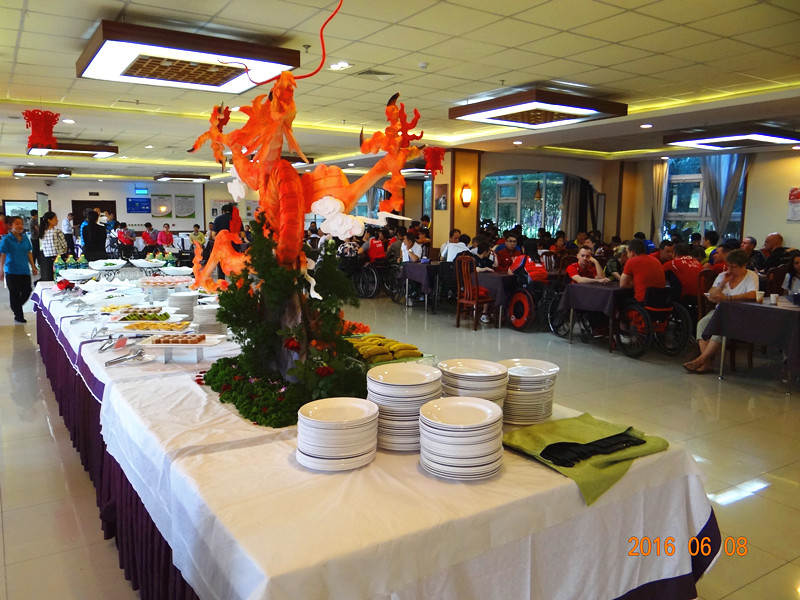 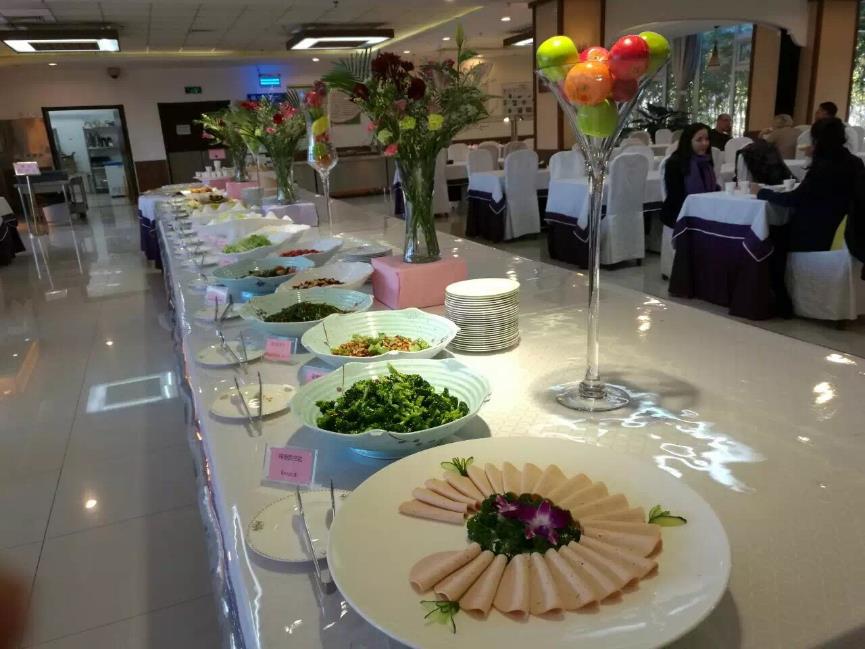 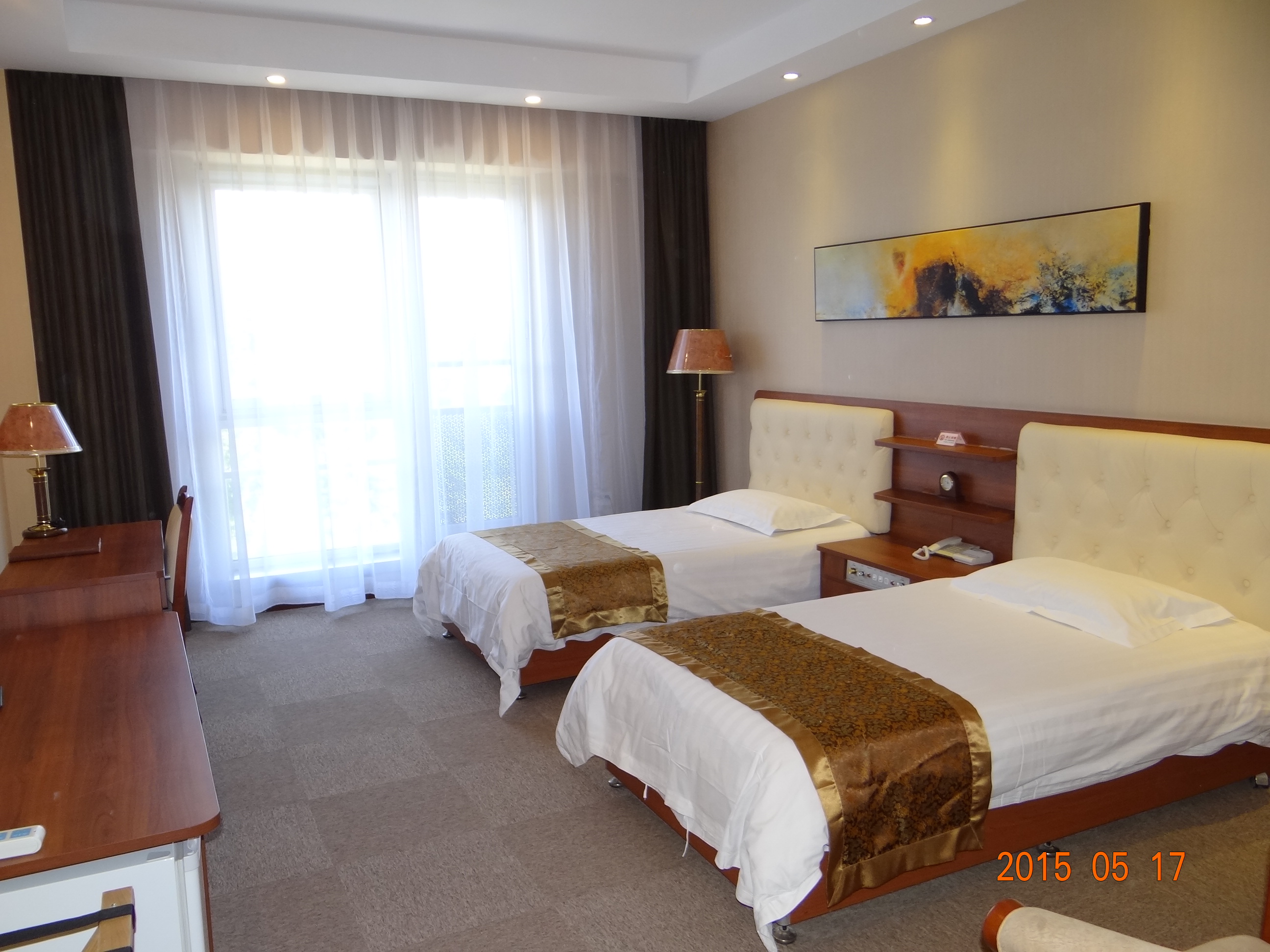 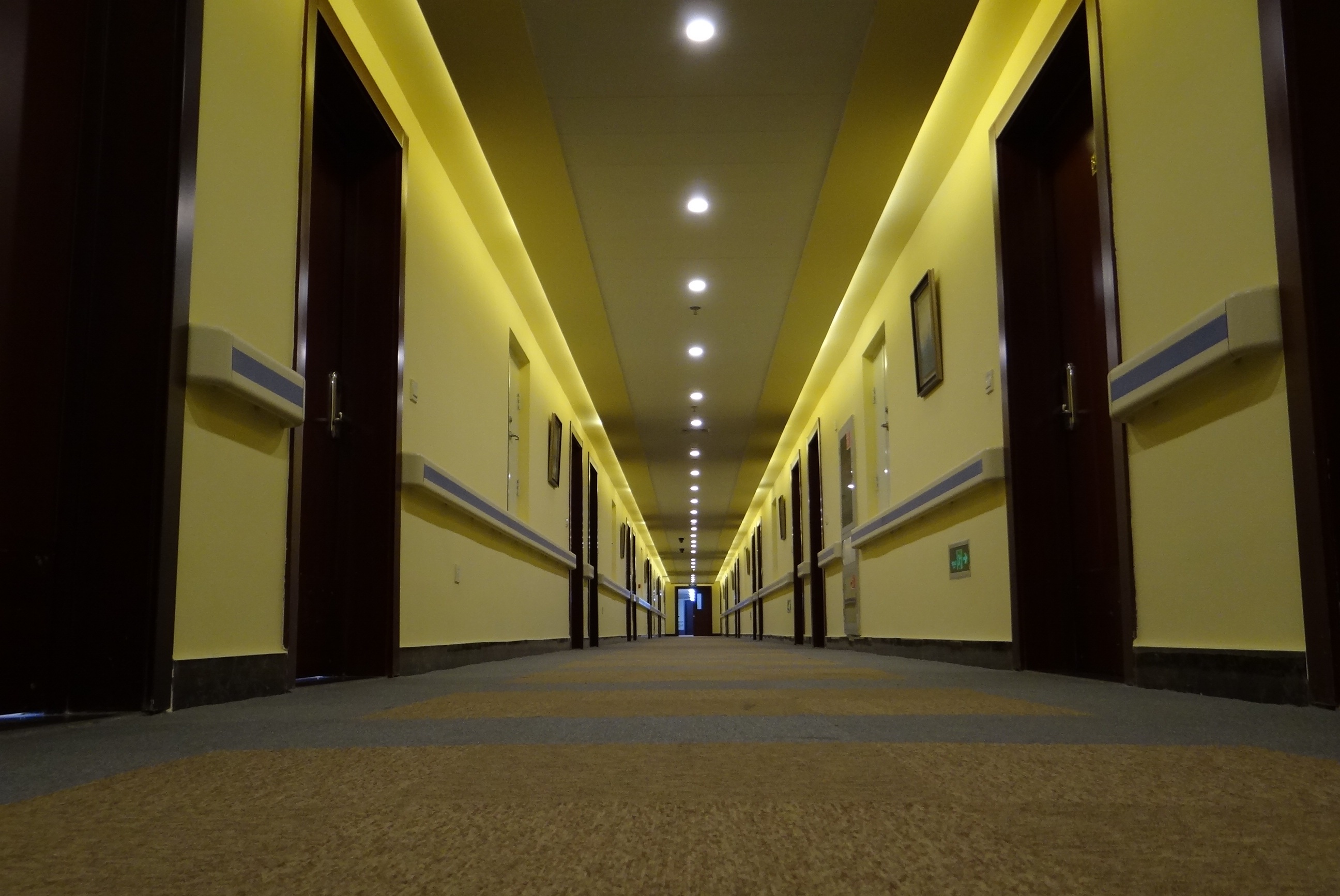 . The rooms will be allocated on a first come first served basis.Teams who book their own accommodation will be charged a double entry fee and will not receive tournament information/results or local transportation. Reservations should be made before: 30 June 2017Final Hotel Reservation & Transportation before: 22August 2017To confirm hotel reservations, a 50% deposit of the total amount is required to be bank transferred to the OC before 30 June 2017. Reservations after this date will be considered only according to availability.Important Note:Please refer to the accommodation pages above for detailed hotel information. Please complete all necessary sections in WAREOS and make full payment for entries and accommodation by the specified deadlines. Bank transfers only, no credit cards or travel checks will be accepted.Participants who book their accommodation in non-official hotels will need to pay a double entry fee. In addition, the OC will not be responsible to provide any event information at this hotel or provide transportation to the venues. Teams that book non-official accommodation will need to register at the accreditation desk no later than the day before official practice day. Failing to do so will result in no changes being made to the entry list and it is likely that participation in the event will be refused if registration is not completed in time.ENTRY FEEEntry fee in NON official hotels:Individual:			300€ per athleteOfficials:			200€ per personThere is no entry fee for teams.PAYMENT CONDITIONS:The entry fees should be paid in full before arrival.Payment of accommodation, a minimum deposit of 50% should be made when booking by 30 June 2017. The final outstanding balance shall be made via bank transfer before team arrival. Accommodation cannot be guaranteed after this deadline.  A balanced invoice will be provided via WAREOS.BANK INFORMATION for ACCOMMODATION, TRANSPORTATION andENTRY FEES:BANK: 	AGRICULTURAL BANK OF CHINA BEIJING BRANCHADDRESS: 	NO.13 CHAOYANGMEN BEI AVENUE, DONGCHENG DIST, Beijing 100010, P.R.ChinaBANK ACCOUNT HOLDER NAME: 	CHINA ADMINISTRATION OF SPORTS FOR PERSONS WITH DISABILITIES  ACCOUNT NO: 	11120101040049661SWIFT CODE: 	ABOCCNBJ010NOTE: ALL PAYMENTS SHALL BE MADE IN EUR By BANK TRANSFER.All bank charges will be paid by the participants.CREDIT CARDS or TRAVEL CHECKS will not be accepted.ADDITIONAL INFORMATIONTransportationTransportation will be provided to each team from Beijing International airport to the official hotel only on arrival and departure day. Transport timetables will be confirmed. Buses and/or vans will be provided.Cancellations & ChangesAll cancellations and changes must be made through WAREOS:Cancellations received before 1 July 2017 a full refund of the deposit payment will be made.Cancellations received after 1 August 2017, no refund will be given.Refunds will be processed after the event.Name changes to team officials or athletes (same category and division) will be accepted up to 72 hours before the event without any additional charge.Should flight arrival details change last minute, please contact the Organising Committee using the details indicated in the Team Managers’ Booklet.If a participant’s arrival is later than the original scheduled arrival date, the room charges will start from the dates of the original booking made by the Member Association. Any changes made in WAREOS an email will automatically be sent to the Organising Committee and Member Association with the updated information. TrainingA training field will be available starting from 10 September 2017. The training field is near the competition field and is about 200 meters from the hotel.  WeatherAccording to weather information, the average temperature in September is expected to be between 15°C/59°F to 26°C/79°F.Media Registration:Media representatives can apply for registration by emailing info@archery.orgWaterBottled water will be available at the qualification and practice venue.CeremoniesAn opening ceremony will be held at the competition field with performances by local artists.Closing BanquetA closing farewell dinner will be staged at the banquet hall (Free).InternetWill be available in the official hotel for free (hotel rooms and in the lobby).  There will also be Wi-Fi available on venue for access to results.  Note: Access to Facebook and GMAIL sites are not available in China.OC Contact: Name: 				Mr McFarlaneLanguage:				English Email:					huyang@caspd.org.cnOfficial website: http://www.caspd.org.cn/	General Mail: 			Ms Ellen zhangshuai@caspd.org.cn	Technical Delegate:		Ms Carole  HICKS: carole.hicks@paradise.net.nzVisaAll participants who need an entry visa to China, will be required to complete the Visa Support sections in WAREOS no later than 01 July 2017.It is the applicants’ responsibility for supplying the necessary information, ensuring all details are up to date, correct and submitted by the deadlines specified.  In addition, all participants that require a visa are kindly requested to supply a copy of their latest/valid passport.  Copies of each applicant can be uploaded on WAREOS. All passport copies and personal details entered/uploaded to WAREOS will be held securely and in the strictest of confidence and not shared with other parties.  Top AttractionsFORBIDDEN CITYThe palace museum, also known as the Purple Forbidden City, is the largest and most well reserved imperial residence in China today. Under Ming Emperor Yongle, construction began in 1406. It took 14 years to build the Forbidden City. The first ruler who actually lived here was Ming Emperor Zhudi. For five centuries thereafter, it continued to be the residence of 23 successive emperors until 1911 when Qing Emperor Puyi was forced to abdicate the throne. In 1987, the United Nations Educational, Scientific and Cultural Organization recognized the Forbidden City as a world cultural legacy.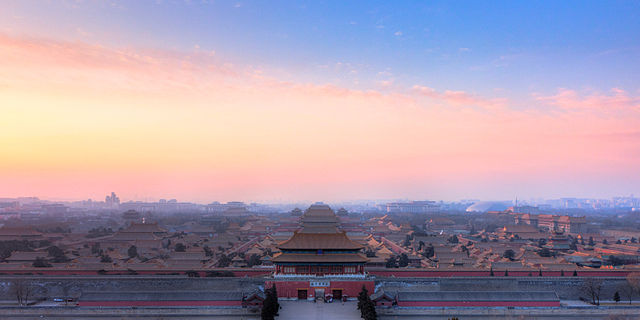 The Great WallIn the north of China, there lies a 6,700-kilometer-long (4,161-mile-long) ancient wall. Now well-known as the Great Wall of China, it starts at the Jiayuguan Pass of Gansu Province in the west and ends at the Shanhaiguan Pass of Hebei Province in the east. As one of the Eight Wonders in the world, the Great Wall of China has become the symbol of the Chinese nation and its culture.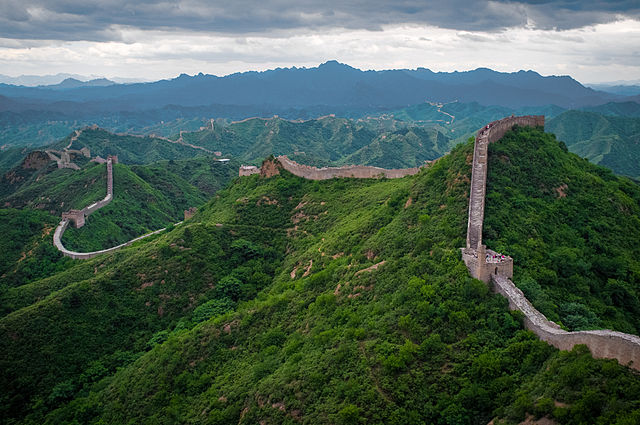 Summer PalaceSituated in the western outskirts of Haidian District, the Summer Palace is 15 kilometers (9.3 miles) from central Beijing. Having the largest royal park and being well preserved, it was designated, in 1960 by the State Council, as a Key Cultural Relics Protection Site of China. Containing examples of the ancient arts, it also has graceful landscapes and magnificent constructions. The Summer Palace is the archetypical Chinese garden, and is ranked amongst the most noted and classical gardens of the world. In 1998, it was listed as one of the World Heritage Sites by UNESCO.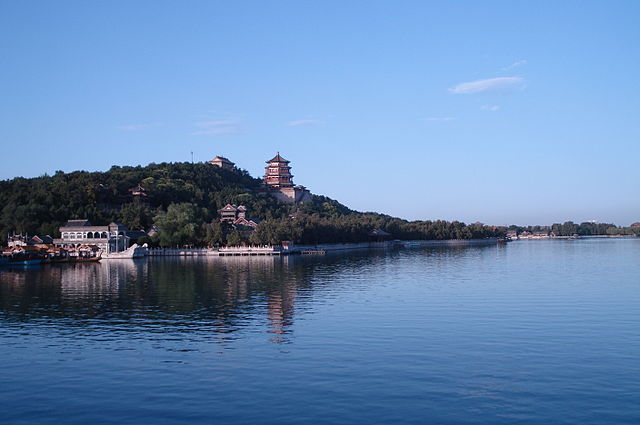 DayDayDateDescriptionWednesday- Thursday7-8 SeptemberWednesday- Thursday7-8 SeptemberArrival of national and international technical officialsFriday-Saturday8-9 SeptemberFriday-Saturday8-9 SeptemberArrival of participantsLocal transport availableSunday-Monday10-11 SeptemberSunday-Monday10-11 SeptemberArrival of ParticipantsPractice field and local transport availablePI ClassificationDAY 1Tuesday12 SeptemberTuesday12 SeptemberOfficial Practice (For all)Equipment InspectionTeam Managers MeetingOpening CeremonyDAY 2 Wednesday13 SeptemberWednesday13 SeptemberQualification Round (All Categories)Mixed Team Elimination 1/8 to semi-finals (All categories)DAY 3Thursday14 SeptemberThursday14 SeptemberIndividual Eliminations (All Categories)1/16 to semi-finalsVI ClassificationDAY 4Friday15 SeptemberFriday15 SeptemberVI 1 and VI 2/3 individual qualification and elimination rounds to semi finalsTeam Eliminations (all categories)1/8 to semi-finalsDAY 5Saturday16 SeptemberSaturday16 SeptemberFinals VI 1 and VI 2/3 Individual FinalsFinals Recurve – Individual, Team and Mixed TeamRecurve (Women and Men)Award CeremoniesDAY 6Sunday17 SeptemberSunday17 SeptemberFinals Compound – Individual, Team and Mixed TeamCompound (Women and Men)Award CeremoniesClosing BanquetMonday18-19 SeptemberMonday18-19 SeptemberDeparture of ParticipantsPenalty fees to be paid to Organising Committee:Cost (EUR):Entries made after the preliminary and/or final entry deadline date.45 per entryIf final entries differ from the preliminary entries by more than 4 athletes/officials.  140 per entryFailure to have made preliminary entries before the deadline date but then have submitted final entries.140 per entryPenalty Fee to be paid to World Archery:Cost (CHF):Lost accreditation. 30 each Changes made to the athlete and/or team official names after the final entry deadline date and within 3 days prior to the start of the event.50 each changeNo.ItemContent1Name of Hotel (CASPD) -  China Administration of Sports for Persons with Disabilities2Hotel AddressNO.321, Tianbei Road, Houshayu Town, Shunyi District, Beijing, China3Website Addresshttp://www.caspd.org.cn/4Star rating4 stars5Distance from airport40-45mins6Distance from the archery venue200m7Airport transfer (round trip)20 EUR/person8Single rooms150 EUR/room/day 9220 Double Rooms240 EUR/room/day1019 suites For World Archery officials11Meals (Breakfast,  Lunch and Dinner) and non-alcoholic drinkIncluded in the hotel rate 12ParkingFree13Internet/WiFiFree14Laundry Free (only in hotel)15Use of other sporting facilitiesIndoor gym open, basketball courts (indoor) open, outdoor tennis open, time to be confirmed.Entry Fees:Individual:150€ per athleteOfficials:100€ per personTemporary Upgrade:For athletes wishing to be a coach temporarily30 CHF per accreditation